Title (Long/acronym )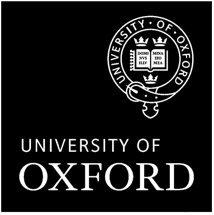 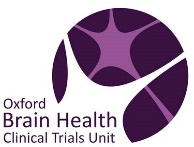 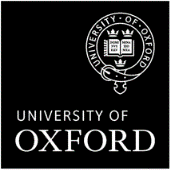 Sponsor (if known)Chief InvestigatorPrinciple InvestigatorSubstantive contract statusHonorary affiliationsIntroductionResearch questionPrimary objectivesSecondary objectivesExploratory objectivesStudy design Sample sizeReferences Funding statusStudy period (including any milestones)Existing arrangements (i.e. QA, Staff, Site selection, contracts, IP etc.)Expectation from CTUQA arrangement proposed by the investigator